Reception class newsletter                       Week ending 16th June 2023It’s been a busy few weeks in the Reception class. We have just come to the end of our ‘Friends’ topic in RE where we learned about the important rule that Jesus gave us …love one another. We ended the topic with a beautiful child led liturgical prayer. Don’t forget that we will be visiting St. Gregory’s church next Friday (23rd June.) Fr. Keith is really looking forward to talking to the children and meeting as many of you as possible. We’d really appreciate lots of parent helpers to accompany us on the walk.As usual we have been busy, busy, busy with phonics every day. We have learned some tricky digraphs and trigraphs recently and it would be really helpful if you could practise these at home with your child. Don’t forget that you have access to the Floppy’s phonics online resources to use at home. If you need a reminder of login details don’t hesitate to catch one of the Reception team. Thank you so much for the donations of pink items for the SAPA ‘rainbow raffle’ at this term’s Summer fayre. All pink donations gratefully received but no alcohol please!Probably the biggest highlight of the week was when Mrs Atkinson came in to visit with her beautiful new baby girl. Congratulations Mrs Atkinson…she is gorgeous.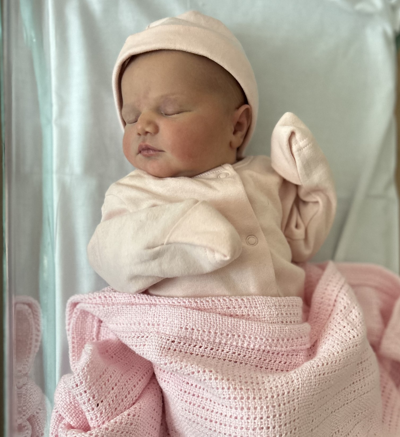 